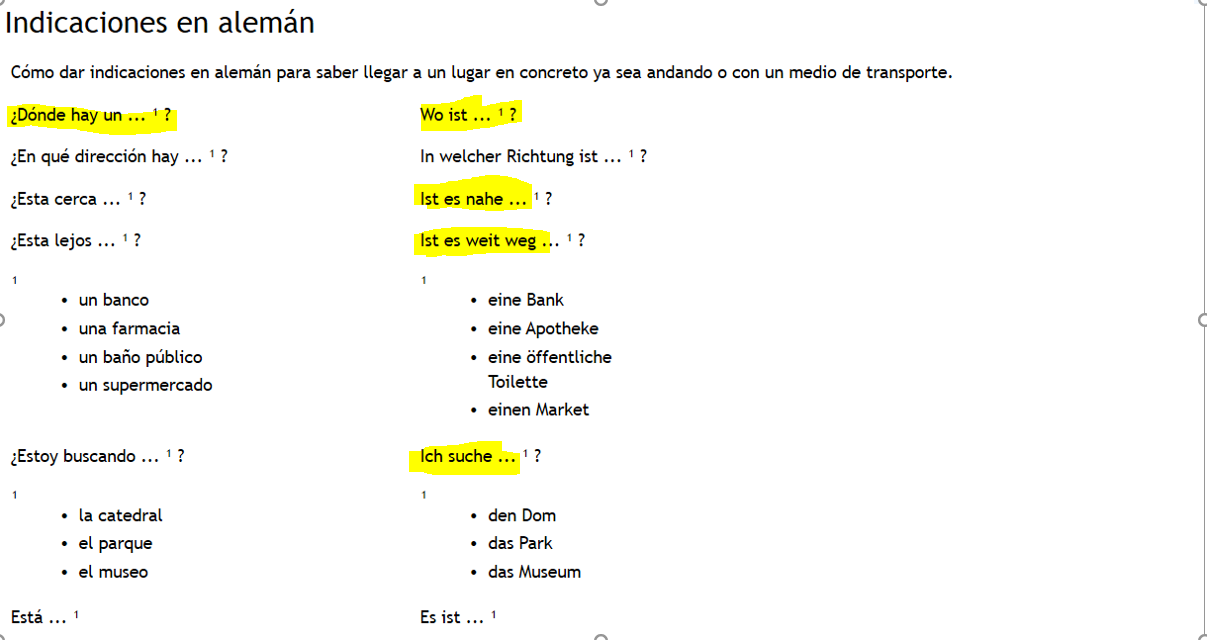 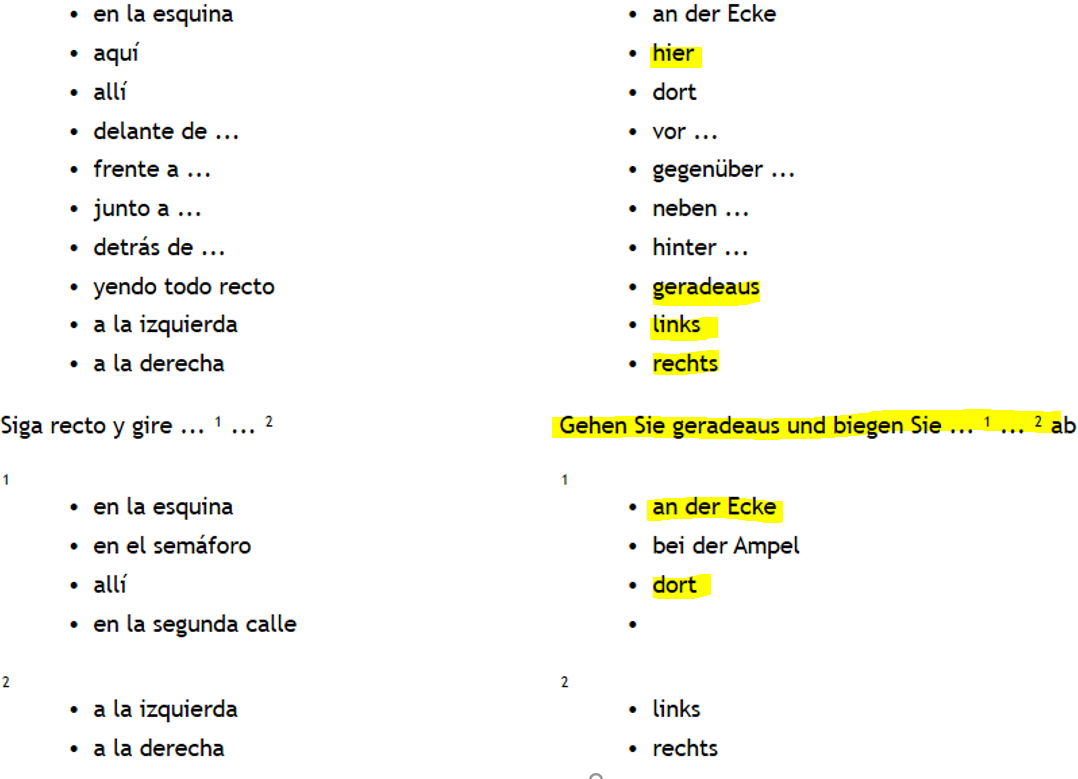 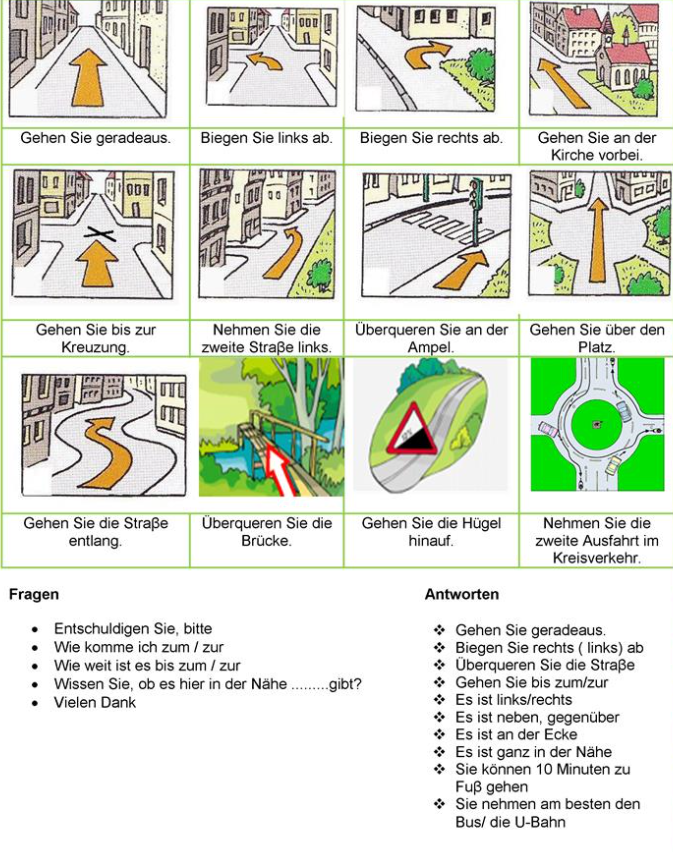 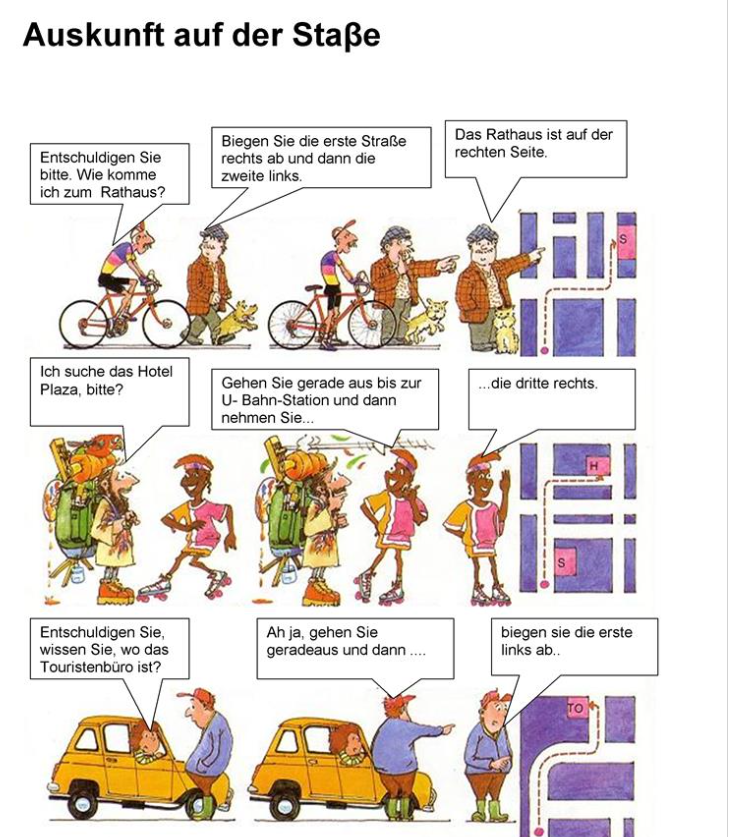 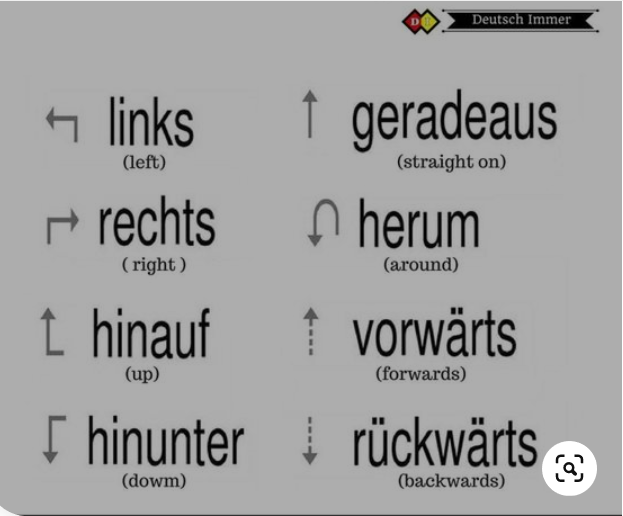 Entschuldigung. W- fragen? Wo ist das Krankenhaus?Imperative Formen. GeradeausLinksRechts.Gehen Sie geradeaus, dann links und dann rechts.